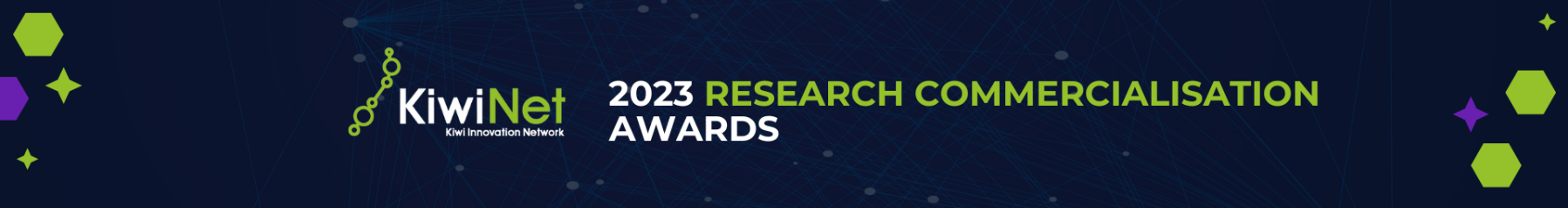 CATEGORYBREAKTHROUGH PROJECT AwardThe Breakthrough Project Award is awarded to a project that has recently achieved spin-out, license deal, or major capital raise, and demonstrates best practice commercialisation of publicly funded research. This award celebrates excellence in core research commercialisation practices and processes (e.g. creative approaches to licencing, or the creation of robust start ups or spin outs) that are accelerating research to market and ensuring it is well positioned to deliver great impact for New Zealand.
EligibilityEntry for this award is open to research organisations working with a third party (e.g. the private sector or the public sector in the case of health, education, social or environmental issues) to commercialise research produced by New Zealand’s publicly funded research organisations in the five years prior to June 2023.This project must have achieved its launch to success (i.e. exit from the research organisation via spin-out or license deal) within the last three years.The research upon which the partnership centers does not have to have received PreSeed Accelerator funding.Entry Instructions:In no more than 750 words please tell us the research commercialisation story:What is the discovery and its market application?How has its commercialisation been accelerated?How is it poised to create impact out in the real world - where to from here?
Please provide evidence or examples to support your claims.In the Summary section, include 3 reasons why you think this entry deserves to win. You can include a supporting stakeholder quote. You may wish to address the following as applicable:The path to market e.g.What it took to get the science to a commercial stage - describe any creative approaches to licencing or start-up creationWho was involved - partnerships / collaborations with business, industry, Māori etcWhat worked, what didn’tYour biggest learning during the processThe critical factors for success to dateHow the entry is well positioned to raised capital or follow-on investment.How the entry demonstrates an increase in research commercialisation capability and business networks within the public research organisation.How the entry is positioned to scale up to create strong future impact for New Zealand or globally e.g. for industry / socially / environmentally.ENTRANT DETAILSTERMS AND CONDITIONSGENERALThe Kiwi Innovation Network Limited’s Research Commercialisation Awards 2023 Evening Reception (the "Awards") will be held in-person at Shed10, Auckland, on 28 September 2023. Winners will be announced at this event. Two weeks prior to this day (exact date TBC) finalists will be asked to attend a 10-minute Q&A session with judges via Zoom.ELIGIBILITY CRITERIAThe following eligibility criteria will be applied to the Awards:These awards are open to any New Zealand research organisation, crown research institute or tertiary education institute, business, scientist, researcher or professional who works to commercialise New Zealand’s publicly funded research.ENTRY CONDITIONSThe Awards are open for entry commencing on 20 February 2023 and close at 5.00pm on 6 April 2023. An entry received after this time will not be eligible for consideration. The finalists for each category will be announced publicly on or soon after 15 August 2023 by means of kiwinet.org.nz, social media and a press release. The winners of each category of the Awards will be announced at the Awards evening to be held on 28 September 2023.An entry to the Awards may be in respect of one or more of the following categories:Breakthrough Innovator AwardResearcher Entrepreneur AwardCommercialisation Professional AwardBreakthrough Project AwardCommercialisation Impact AwardKiwiNet reserves the right to change the timeline outlined in clauses 2 and 3 of these terms and conditions and KEY DATES, including the announcement of finalists and the Awards reception date. Where a proposal is created by more than one person, the entry form requires the nomination of one of these people to be the entrant for the purposes of the Awards, and all communication in respect of the Awards will be to this person elected, who KiwiNet will assume is empowered to act and respond on behalf of the group. Finalists and the key contacts for Finalist Award entries must be available for filming with KiwiNet’s videographer to create promotional content for the Awards evening and KiwiNet marketing, for one day (maximum) between 1st May and 23rd June. KiwiNet reserves the right to cancel the Awards programme or individual award categories within the programme. JUDGING The judging panel for the Awards will comprise of four judges and will include renowned members of the research, innovation and business communities.Full confidentiality of all entries received will be maintained.The judges’ decision is final, and no correspondence will be entered into. CONFIDENTIAL INFORMATIONAll entry information is held on a commercial-in-confidence basis. KiwiNet appreciates the sensitive nature of entries and will not disclose commercially sensitive information in its publicity relating to any project entered. PUBLICITYAll finalists and winners agree to KiwiNet generating publicity around each entry, including but not limited to media coverage and participating in the making of a short video for promotional purposes.INTELLECTUAL PROPERTYEntrants must have the rights to disclose to KiwiNet the intellectual property rights, including the copyright, or have permission to use any materials submitted for the competition.KiwiNet will not be responsible for breach of any third-party intellectual property and proprietary rights by the entrants, including any third party’s copyright works.RIGHTS AND LICENSES By entering an application, each entrant warrants that they are the original author of the submission and that the submission does not or will not infringe any third party's intellectual property and proprietary rights, including their copyright, patent, trade mark, trade secret, design, or other proprietary rights or rights of publicity or privacy.+ACCEPTANCE BY ENTRANTSBy entering, entrants accept these Terms and Conditions and agree to be bound by them.By entering, entrants warrant they are eligible to participate in the competition and agree to release, indemnify and hold harmless KiwiNet and all associated partners in the competition and their respective directors and employees from and against any and all losses, claims, liability and damages of any kind, brought against any of them, as a result of participation in this promotion or acceptance or usage of the award, including for third party claims for breach its intellectual property rights.By entering, entrants confirm and agree to abide by these terms and conditions and confirm that, should they be chosen as a finalist, they are available and willing to: supply a pre-recorded 5-minute pitch by 1 Sept 2023 for judgingparticipate in a 10 min Q&A session with judges virtually, around 14 September (date TBC)attend the Awards Evening Reception in person, on 28 September 2023KEY DATES – (some dates may be subject to change)20 February 2023 – entries open6 April 2023 - entries close~ 20 April – Stage One judging~1 May to 30 June 2023 - filming of finalists’ videos during this time~15 August 2023 – finalists announced1 September – Finalists Stage Two 5 min pre-recorded pitch supplied to KiwiNet for judging~ 14 September 2023 (TBC) –  KiwiNet Awards Finalists’ Q&A Day (virtual event) – finalists meet virtually with judging panel for 10 mins Q&A.28 September 2023 –  KiwiNet Awards Evening Reception (in-person event) – winners are announced and celebrated.For assistance, please contact Kate Webby at KiwiNet:  phone 021 084 52975 or email admin@kiwinet.org.nz.ENTRY DETAILS – Content in this table will be provided to media in the event that the entry becomes a finalist.ENTRY DETAILS – Content in this table will be provided to media in the event that the entry becomes a finalist.Entry title:
A short, non-technical title (approx. 6 words)Example:Plant & Food Research: Amarasate® ExtractStrapline highlighting the focus and value of the project:A short, memorable description or phrase (approx. 8 words). Plain English please! Example: Amarasate® – 100% plant-based, world-first weight management extractShort summary description of the entry:
150-200 words succinctly describing the entry. (Plain English please!) Example:Scientists at Plant & Food Research have developed a 100% plant-based supplement that helps manage food cravings and is set to take the international weight management market by storm. calocurb™ has just been launched into the US, the world’s largest market for weight management.  calocurb™ contains Amarasate® extract, which is the lead ingredient from an MBIE research programme for ‘Foods for Appetite Control’, and is a New Zealand grown hops extract that supports portion control and reduces daily calorie intake. Targeting the Bitter Brake™ mechanism, the bitter triggers taste sensors in the gut to release a ‘stop eating’ signal in the brain.Backed by KiwiNet PreSeed funding, Plant & Food Research contracted with the world’s leading company for production of capsules to manufacture a trial run of capsules as well as completing US market validation and a provisional patent.  Ultimately Plant & Food Research licensed the technology to Lifestream International, a New Zealand private equity owned company who has financed the product launch direct to consumers in the US, maintaining margin for the commercial partner and developing direct consumer relationships through an online only initial launch. ENTRY – Content provided in this table will remain confidential to the KiwiNet judging panel, KiwiNet management staff, and should the entry become a finalist, to KiwiNet PR person Sandra Lukey as background information for content that she creates on behalf of KiwiNet.ENTRY – Content provided in this table will remain confidential to the KiwiNet judging panel, KiwiNet management staff, and should the entry become a finalist, to KiwiNet PR person Sandra Lukey as background information for content that she creates on behalf of KiwiNet.In no more than 750 words please tell us the research commercialisation story:- What is the discovery and its market application?- How has its commercialisation been accelerated?- How is it poised to create impact out in the real world - where to from here?
Type main entry content in this field.Please include up to 3 bullet points/sentences summarising why this entry deserves to win, including a supporting stakeholder quote or comment if appropriate.This is a great example of commercialisation acceleration because:Stakeholder quote (optional):details of the Nominator with whom KiwiNet will liaise (for KiwiNet use)details of the Nominator with whom KiwiNet will liaise (for KiwiNet use)Nominator name:  Email address:  Mobile number:  Organisation:  Address:Town/City:  